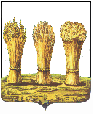 ПЕНЗЕНСКАЯ ГОРОДСКАЯ ДУМАРЕШЕНИЕ 28.10.2016                                                                                                                               № 571-27/6Рассмотрев отчет об итогах проверки финансово-хозяйственной деятельности  МУП «ОГСАГиТИ» за 2015 год и 1 полугодие 2016 года с целью установления полноты и своевременности отчислений в бюджет части прибыли от использования имущества, находящегося в хозяйственном ведении предприятия, проверки соблюдения действующего законодательства по владению, пользованию и распоряжению муниципальным имуществом, на основании Положения «О Контрольно-счетной палате города Пензы», утвержденного решением Пензенской городской Думы от 20.12.2013 №1382-57/5, и ст. 22 Устава города Пензы,Пензенская городская Дума решила:1. Отчет Контрольно-счетной палаты города Пензы об итогах проверки финансово-хозяйственной деятельности  МУП «ОГСАГиТИ»  за 2015 год и 1 полугодие 2016 года с целью установления полноты и своевременности отчислений в бюджет части прибыли от использования имущества, находящегося в хозяйственном ведении предприятия, проверки соблюдения действующего законодательства по владению, пользованию и распоряжению муниципальным имуществом  принять к сведению.2. Рекомендовать  администрации города Пензы, Управлению муниципального имущества администрации города Пензы,  Финансовому управлению города Пензы, МУП «ОГСАГиТИ», устранить нарушения, указанные в отчете Контрольно –счетной палаты города Пензы. 3. Контроль за выполнением настоящего решения возложить на заместителя главы администрации города Пензы (И.В. Ширшина), постоянную комиссию городской Думы по бюджету, финансовой и налоговой политике (С.А. Куличков), Контрольно-счетную палату города Пензы (Е.Д. Кошель).Глава города                                                                                                                     В.П.  СавельевОб итогах проверки финансово-хозяйственной деятельности  МУП «ОГСАГиТИ»  за 2015 год  и 1 полугодие 2016 года с целью установления полноты и своевременности отчислений в бюджет части прибыли от использования имущества, находящегося в хозяйственном ведении предприятия, проверки соблюдения действующего законодательства по владению, пользованию и распоряжению муниципальным имуществом